Student Data NotebookLCCHSI, ___________________________want to improve my English and Reading test scores, English and Reading grades, maintain my high grades, and improve my understanding and fluency in English and Reading skills.  I can do this by having Cougar PRIDE all the time.PoliteI participated actively, mannerly and cooperatively during class activities.I will always speak at appropriate times and in a positive and mannerly way.I will remain focused on the learning by not causing a distraction with food, drinks, unnecessary talk, make up, lotion, personal electronic devices, etc., during class instruction.  I will come to class on time. ReliableI will complete all assignments with my best work.I will meet all due dates and deadlines.I will attend school consistently!InitiativeI will use active study strategies to prepare for tests/quizzes.If I am absent, I will make sure to acquire and complete any and all missed workI will use every minute of class to complete assigned work. DependableI will keep my English notebook organized, record my assessment results and keep my data notebook updated.I will start class work as soon as it is assigned and try to finish as soon as possible.I will work and achieve to my fullest potential.EquippedI will come to class prepared to learn by clearing my mind of drama and any other distractions. I will come prepared for class with all materials: paper, pencil, notebook, and homework. I will not sleep during class… ever.   ATTENDANCE 
My attendance rate is important because I am more likely to succeed in academics when I attend school every day.Days Absent:MID-POINT AND UNIT LEARNING CHECKSPROGRESS MONITORINGI will use the graph below to track my progress.                                   1        2         3         4        5         6        7         8         9      10        11      12     How can I improve my English and Reading performance?____________________________________________________________________________________________________________________________________________________________________________________________________________________________________________________________________________________________________________________________________________________
                                                              1        2         3         4        5         6         7How can I improve my assessment scores?____________________________________________________________________________________________________________________________________________________________________________________________________________________________________________________________________________________________________________________________________________________English/Reading Mid-term and end of Nine Weeks Report Card Reflection & Goals                         1st  Midterm                              Directions: Use the data provided on your Grade Report to reflect on your progress thus far.  Select and complete one item below in each section that best represents your progress, thoughts, and goals.I)  My Grade for Mid-term is ______. 
(Select one item below and complete)_____ I am pleased with my current overall grade because:  _______________________________________________________________________________________________________________________________________________________________________________________________ I am not pleased with my current overall grade.  I intend to improve my overall grade for this term by taking the following actions from the PRIDE section on page 1:____________________________________________________________________________________________________________________________________________________________________________________________________________II)  Learning Skills:  My “Participation” – “P” rating is:  _____  (Select one item below and complete)  Learning Skills Codes:  C = Consistently; O = Often; S = Sometimes; R = Rarely_____ I am pleased with my rating in “P” because: _____________________________________________ _______________________________________________________________________________________________________________________________________________________________________________________________ I am not pleased with my rating in “P”.  I intend to improve my rating in this area by taking the following actions:____________________________________________________________________________________________________________________________________________________________________________________________________________III)  Learning Skills:  My “Assignment Completion” – “AC” rating is:  _____  (Select one item below and complete)Learning Skills Codes:  C = Consistently; O = Often; S = Sometimes; R = Rarely_____ I am pleased with my rating in “AC” because: _______________________________________________________________________________ I am not pleased with my rating in “AC”.  I intend to improve my rating in this area by taking the following actions:____________________________________________________________________________________________________________________________________________________________________________________________________________ “Actions” Ideas:   Complete all homework every day; have all materials ready to begin class on time; complete all class work on time ; pay attention and actively listen; ask questions in class to seek clarification; actively engage in the lesson; follow written and oral directions; copy all information and show all work as directed; seek answer accuracy on all assignments; seek help from peers, parents, friends; maintain an organized binder with all materials, assignments, resources, notes, etc.; make-up all work on time.English/Reading Mid-term and Nine Weeks Report Card Reflection & Goals End of 1st  Nine Weeks      Directions: Use the data provided on your Grade Report to reflect on your progress thus far.  Select and complete one item below in each section that best represents your progress, thoughts, and goals.I)  My Grade for 1st Nine Weeks is ______. 
(Select one item below and complete)_____ I am pleased with my current overall grade because:  _________________________________________________________________________________________________________________________________________________________ I am not pleased with my current overall grade.  I intend to improve my overall grade for this term by taking the following actions from the PRIDE section on page 1:____________________________________________________________________________________________________________________________________________________________________________________________________________II)  Learning Skills:  My “Participation” – “P” rating is:  _____  (Select one item below and complete)  Learning Skills Codes:  C = Consistently; O = Often; S = Sometimes; R = Rarely_____ I am pleased with my rating in “P” because: ______________________________ _________________________________________________________________________________________________________________________________________________________ I am not pleased with my rating in “P”.  I intend to improve my rating in this area by taking the following actions:____________________________________________________________________________________________________________________________________________________________________________________________________________III)  Learning Skills:  My “Assignment Completion” – “AC” rating is:  _____  (Select one item below and complete)Learning Skills Codes:  C = Consistently; O = Often; S = Sometimes; R = Rarely_____ I am pleased with my rating in “AC” because: _______________________________________________________________________________ I am not pleased with my rating in “AC”.  I intend to improve my rating in this area by taking the following actions:____________________________________________________________________________________________________________________________________________________________________________________________________________ “Actions” Ideas:   Complete all homework every day;  have all materials ready to begin class on time; complete all class work on time ; pay attention and actively listen; ask questions in class to seek clarification; actively engage in the lesson; follow written and oral directions; copy all information and show all work as directed; seek answer accuracy on all assignments; seek help from peers, parents, friends; maintain an organized binder with all materials, assignments, resources, notes, etc.; make-up all work on time.English/Reading Mid-term Report Card Reflection & Goals   2nd Midterm   Directions: Use the data provided on your Grade Report to reflect on your progress thus far.  Select and complete one item below in each section that best represents your progress, thoughts, and goals.I)  My Grade for Mid-term is ______. 
(Select one item below and complete)_____ I am pleased with my current overall grade because:  _______________________________________________________________________________________________________________________________________________________________________________________________ I am not pleased with my current overall grade.  I intend to improve my overall grade for this term by taking the following actions from the PRIDE section on page 1:____________________________________________________________________________________________________________________________________________________________________________________________________________II)  Learning Skills:  My “Participation” – “P” rating is:  _____  (Select one item below and complete)  Learning Skills Codes:  C = Consistently; O = Often; S = Sometimes; R = Rarely_____ I am pleased with my rating in “P” because: ____________________________________________ _______________________________________________________________________________________________________________________________________________________________________________________________ I am not pleased with my rating in “P”.  I intend to improve my rating in this area by taking the following actions:____________________________________________________________________________________________________________________________________________________________________________________________________________III)  Learning Skills:  My “Assignment Completion” – “AC” rating is:  _____  (Select one item below and complete)Learning Skills Codes:  C = Consistently; O = Often; S = Sometimes; R = Rarely_____ I am pleased with my rating in “AC” because: _______________________________________________________________________________ I am not pleased with my rating in “AC”.  I intend to improve my rating in this area by taking the following actions:____________________________________________________________________________________________________________________________________________________________________________________________________________ “Actions” Ideas:   Complete all homework every day; have all materials ready to begin class on time;  complete all class work on time ; pay attention and actively listen; ask questions in class to seek clarification; actively engage in the lesson; follow written and oral directions; copy all information and show all work as directed; seek answer accuracy on all assignments; seek help from peers, parents, friends; maintain an organized binder with all materials, assignments, resources, notes, etc.;  make-up all work on time.English/Reading 2nd Nine Weeks Report Card Reflection & Goals                                                     End of 2nd Nine WeeksDirections: Use the data provided on your Grade Report to reflect on your progress thus far.  Select and complete one item below in each section that best represents your progress, thoughts, and goals.I)  My Grade for Mid-term is ______. 
(Select one item below and complete)_____ I am pleased with my current overall grade because:  _________________________________________________________________________________________________________________________________________________________ I am not pleased with my current overall grade.  I intend to improve my overall grade for this term by taking the following actions from the PRIDE section on page 1:____________________________________________________________________________________________________________________________________________________________________________________________________________II)  Learning Skills:  My “Participation” – “P” rating is:  _____  (Select one item below and complete)  Learning Skills Codes:  C = Consistently; O = Often; S = Sometimes; R = Rarely_____ I am pleased with my rating in “P” because: _______________________________________________________________________________________________________________________________________________________________________________________________ I am not pleased with my rating in “P”.  I intend to improve my rating in this area by taking the following actions:____________________________________________________________________________________________________________________________________________________________________________________________________________III)  Learning Skills:  My “Assignment Completion” – “AC” rating is:  _____  (Select one item below and complete)Learning Skills Codes:  C = Consistently; O = Often; S = Sometimes; R = Rarely_____ I am pleased with my rating in “AC” because: _______________________________________________________________________________ I am not pleased with my rating in “AC”.  I intend to improve my rating in this area by taking the following actions:____________________________________________________________________________________________________________________________________________________________________________________________________________ “Actions” Ideas:   Complete all homework every day; have all materials ready to begin class on time; complete all class work on time ; pay attention and actively listen; ask questions in class to seek clarification; actively engage in the lesson; follow written and oral directions; copy all information and show all work as directed; seek answer accuracy on all assignments; seek help from peers, parents, friends; maintain an organized binder with all materials, assignments, resources, notes, etc.; make-up all work on time.English/Reading Mid-term Report Card Reflection & Goals  3rd  Midterm                              Directions: Use the data provided on your Grade Report to reflect on your progress thus far.  Select and complete one item below in each section that best represents your progress, thoughts, and goals.I)  My Grade for Mid-term is ______. 
(Select one item below and complete)_____ I am pleased with my current overall grade because:  _________________________________________________________________________________________________________________________________________________________ I am not pleased with my current overall grade.  I intend to improve my overall grade for this term by taking the following actions from the PRIDE section on page 1:____________________________________________________________________________________________________________________________________________________________________________________________________________II)  Learning Skills:  My “Participation” – “P” rating is:  _____  (Select one item below and complete)  Learning Skills Codes:  C = Consistently; O = Often; S = Sometimes; R = Rarely_____ I am pleased with my rating in “P” because: _______________________________________________________________________________________________________________________________________________________________________________________________ I am not pleased with my rating in “P”.  I intend to improve my rating in this area by taking the following actions:____________________________________________________________________________________________________________________________________________________________________________________________________________III)  Learning Skills:  My “Assignment Completion” – “AC” rating is:  _____  (Select one item below and complete)Learning Skills Codes:  C = Consistently; O = Often; S = Sometimes; R = Rarely_____ I am pleased with my rating in “AC” because: _______________________________________________________________________________ I am not pleased with my rating in “AC”.  I intend to improve my rating in this area by taking the following actions:____________________________________________________________________________________________________________________________________________________________________________________________________________ “Actions” Ideas:   Complete all homework every day; have all materials ready to begin class on time; complete all class work on time ; pay attention and actively listen; ask questions in class to seek clarification; actively engage in the lesson; follow written and oral directions; copy all information and show all work as directed; seek answer accuracy on all assignments; seek help from peers, parents, friends; maintain an organized binder with all materials, assignments, resources, notes, etc.; make-up all work on time.  English/Reading Mid-term Report Card Reflection & Goals                                            End  End of 3rd Nine WeeksDirections: Use the data provided on your Grade Report to reflect on your progress thus far.  Select and complete one item below in each section that best represents your progress, thoughts, and goals.I)  My Grade for the 3rd Nine Weeks is ______. 
(Select one item below and complete)_____ I am pleased with my current overall grade because:  _______________________________________________________________________________________________________________________________________________________________________________________________ I am not pleased with my current overall grade.  I intend to improve my overall grade for this term by taking the following actions from the Raider R’s on page 1:____________________________________________________________________________________________________________________________________________________________________________________________________________II)  Learning Skills:  My “Participation” – “P” rating is:  _____  (Select one item below and complete)  Learning Skills Codes:  C = Consistently; O = Often; S = Sometimes; R = Rarely_____ I am pleased with my rating in “P” because: ______________________________ _________________________________________________________________________________________________________________________________________________________ I am not pleased with my rating in “P”.  I intend to improve my rating in this area by taking the following actions:____________________________________________________________________________________________________________________________________________________________________________________________________________III)  Learning Skills:  My “Assignment Completion” – “AC” rating is:  _____  (Select one item below and complete)Learning Skills Codes:  C = Consistently; O = Often; S = Sometimes; R = Rarely_____ I am pleased with my rating in “AC” because: _______________________________________________________________________________ I am not pleased with my rating in “AC”.  I intend to improve my rating in this area by taking the following actions:____________________________________________________________________________________________________________________________________________________________________________________________________________ “Actions” Ideas:   Complete all homework every day; have all materials ready to begin class on time; complete all class work on time ; pay attention and actively listen; ask questions in class to seek clarification; actively engage in the lesson; follow written and oral directions; copy all information and show all work as directed; seek answer accuracy on all assignments; seek help from peers, parents, friends; maintain an organized binder with all English/Reading Mid-term and Trimester Report Card Reflection & Goals                                            4th Mid-termDirections: Use the data provided on your Grade Report to reflect on your progress thus far.  Select and complete one item below in each section that best represents your progress, thoughts, and goals.I)  My Grade for the 3rd Nine Weeks is ______. (Select one item below and complete)_____ I am pleased with my current overall grade because:  _________________________________________________________________________________________________________________________________________________________________________________________ I am not pleased with my current overall grade.  I intend to improve my overall grade for this term by taking the following actions from the Raider R’s on page 1:•	____________________________________________________________________•	____________________________________________________________________•	____________________________________________________________________II)  Learning Skills:  My “Participation” – “P” rating is:  _____  (Select one item below and complete)  Learning Skills Codes:  C = Consistently; O = Often; S = Sometimes; R = Rarely_____ I am pleased with my rating in “P” because: ______________________________ _________________________________________________________________________________________________________________________________________________________________________________________ I am not pleased with my rating in “P”.  I intend to improve my rating in this area by taking the following actions:•	____________________________________________________________________•	____________________________________________________________________•	____________________________________________________________________III)  Learning Skills:  My “Assignment Completion” – “AC” rating is:  _____  (Select one item below and complete)Learning Skills Codes:  C = Consistently; O = Often; S = Sometimes; R = Rarely_____ I am pleased with my rating in “AC” because: _______________________________________________________________________________ I am not pleased with my rating in “AC”.  I intend to improve my rating in this area by taking the following actions:•	____________________________________________________________________•	____________________________________________________________________•	____________________________________________________________________ “Actions” Ideas:   Complete all homework every day; have all materials ready to begin class on time; complete all class work on time ; pay attention and actively listen; ask questions in class to seek clarification; actively engage in the lesson; follow written and oral directions; copy all information and show all work as directed; seek answer accuracy on all assignments; seek help from peers, parents, friends; maintain an organized binder with all materials, assignments, resources, notes, etc.; make-up all work on time.AR READING LOG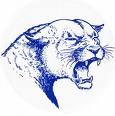 LCCHSFor each quiz, please write the name of the exam and reflect on how you can improve.Name(s): Rebecca Potter, Jeff Sergent, Sandy Bolling (English 10)School: Letcher County CentralTitle of Strategy Student Assessment Self ReflectionType of Strategy (i.e. self-reflection, hands-on activities, technology, group work, or teach the class):Self - ReflectionWebsite/Author/Source (Where did you get this strategy? Where can we find out more?):This is based on a student data notebook that was adapted from Carter County SchoolsResources Needed (What is necessary to implement this strategy in the classroom):Graded assessments (midpoint check, learning check, and bench mark assessments.Student Data NotebookDirections (Describe how this strategy is used in the classroom [assume the reader has never used this strategy before]): At the beginning of the year, provide student with a copy of the Student Data Notebook. (copy attached)Have students read and sign the Cougar Pride Pledge.Walk students through the data notebook as a preview to the data they will be tracking throughout the year.  Within the first couple of weeks give Benchmark #1 to students.  Grade and give back to students and have them chart the data on page 3.  They also will set a goal, reflect on how they can improve for Benchmark #2.  Students will revisit this page as they take each Benchmark.Throughout the unit, students will take and analyze formative assessments throughout the unit on the Unit Formative Assessment tracker. (see attached copy)Students will also complete the Mid-term and End of Nine Weeks Reflection and Goals pages throughout the year.This data notebook offers students many opportunities throughout the year to analyze and reflect.Attachments (Please submit any handouts, etc. that are necessary for this strategy and explain what you have included):1st Nine Weeks2nd Nine Weeks3rd Nine Weeks           4th Nine Weeks100%90%80%70%60%50%40%30%20%10%Benchmark AssessmentBenchmarkMy GoalFall
Score/LevelWinter
Score/LevelSpringScore/Level________________      82100%90%80%70%60%50%40%30%20%10%DPAN2001751501251009080706050DATEGENRETITLEGradeFormative AssessmentFormative AssessmentFormative AssessmentFormative AssessmentFormative AssessmentFormative AssessmentFormative AssessmentFormative AssessmentFormative AssessmentFormative Assessment100%95%90%85%80%75%70%65%60%55%50%45%40%35%30%25%20%15%10%5%0%Quiz 1Quiz 2Quiz 3Quiz 4Quiz 5Quiz 6Quiz 7Quiz 8Quiz 9Quiz 10Quiz 1Quiz 2Quiz 3Quiz 4Quiz 5Quiz 6Quiz 7Quiz 8Quiz 9Quiz 10Quiz 1Q#Type Of QuestionImprovement StrategyQuiz 5Q#Type Of QuestionImprovement StrategyQuiz 9Q#Type Of QuestionImprovement StrategyQuiz 1Quiz 5Quiz 91.2.3.4.5.6.7.8.9.10.Quiz 2Q#Type Of QuestionImprovement StrategyQuiz 6Q#Type Of QuestionImprovement StrategyQuiz 10Q#Type Of QuestionImprovement StrategyQuiz 2Quiz 6Quiz 101.2.3.4.5.6.7.8.9.10.Quiz 3Q#Type Of QuestionImprovement StrategyQuiz 7Q#Type Of QuestionImprovement StrategyQuiz 3Quiz 7Quiz 4Q#Type Of QuestionImprovement StrategyQuiz 8Q#Type Of QuestionImprovement StrategyQuiz 4Quiz 8